In The SummertimeRay Dorset 1970 (as recorded by Mungo Jerry)     or     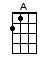 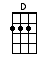 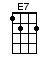 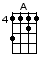 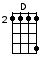 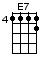 INTRO:  / 1 2 / 1 2 / < half do melody on kazoo, other half do chics >[A] Chic, chic-chic, uh [A] chic, chic-chic, uh[A] Chic, chic-chic, uh [A] chic, chic-chic, uh[D] Chic, chic-chic, uh [D] chic, chic-chic, uh[A] Chic, chic-chic, uh [A] chic, chic-chic, uh [E7] Chic, chic-chic, uh [D] chic, chic-chic, uh	[A] Chic, chic-chic, uh [A] chic, chic-chicIn the [A] summertime when the [A] weather is highYou can [A] stretch right up and [A] touch the skyWhen the [D] weather’s fineYou got [D] women you got women on your [A] mind [A]Have a [E7] drink have a drive [D] go out and see what you can [A] find [A]If her [A] daddy's rich, take her [A] out for a mealIf her [A] daddy's poor, just [A] do what you feelSpeed a-[D]long the laneDo a [D] ton, or a ton and twenty-[A]five [A]When the [E7] sun goes downYou can [D] make it make it good in a lay-[A]by [A]We're not [A] grey people, we're not [A] dirty, we're not meanWe love [A] everybody, but we [A] do as we pleaseWhen the [D] weather’s fineWe go [D] fishing or go swimming in the [A] sea [A]We're always [E7] happyLife's for [D] living yeah that's our philoso-[A]phy [A]Sing a-[A]long with us, dee-dee [A] dee-dee deeDa-da [A] da da daa, yeah, we’re [A] hap-happy[D] Daa da daa [D] dee-da-da dee-da-da da-da [A] daa [A]Da-da [E7] da da daa [D] da da daa da-da [A] daa [A]< half do melody on kazoo, other half do chics >[A] Chic, chic-chic, uh [A] chic, chic-chic, uh[A] Chic, chic-chic, uh [A] chic, chic-chic, uh[D] Chic, chic-chic, uh [D] chic, chic-chic, uh[A] Chic, chic-chic, uh [A] chic, chic-chic, uh[E7] Chic, chic-chic, uh [D] chic, chic-chic, uh[A] Chic, chic-chic, uh [A] chic, chic-chicWhen the [A] winter's here, yeah it's [A] party timeBring a [A] bottle, wear your bright clothes, it'll [A] soon be summertimeAnd we'll [D] sing againWe'll go [D] driving or maybe we'll settle [A] down [A]If she's [E7] rich if she's niceBring your [D] friends and we’ll all go into [A] town [A]< CAR REVVING – then / 1 2 / 1 2 lead-in >< half do melody on kazoo, other half do chics >[A] Chic, chic-chic, uh [A] chic, chic-chic, uh[A] Chic, chic-chic, uh [A] chic, chic-chic, uh[D] Chic, chic-chic, uh [D] chic, chic-chic, uh[A] Chic, chic-chic, uh [A] chic, chic-chic, uh[E7] Chic, chic-chic, uh [D] chic, chic-chic, uh[A] Chic, chic-chic, uh [A] chic, chic-chicIn the [A] summertime when the [A] weather is highYou can [A] stretch right up and [A] touch the skyWhen the [D] weather’s fineYou got [D] women you got women on your [A] mind [A]Have a [E7] drink have a drive [D] go out and see what you can [A] find [A]If her [A] daddy's rich, take her [A] out for a mealIf her [A] daddy's poor, just [A] do what you feelSpeed a-[D]long the laneDo a [D] ton, or a ton and twenty-[A]five [A]When the [E7] sun goes downYou can [D] make it make it good in a lay-[A]by [A]We're not [A] grey people, we're not [A] dirty, we're not meanWe love [A] everybody, but we [A] do as we pleaseWhen the [D] weather’s fineWe go [D] fishing or go swimming in the [A] sea [A]We're always [E7] happyLife's for [D] living yeah that's our philoso-[A]phy [A]Sing a-[A]long with us, dee-dee [A] dee-dee deeDa-da [A] da da daa, yeah, we’re [A] hap-happy[D] Daa da daa [D] dee-da-da dee-da-da da-da [A] daa [A]Da-da [E7] da da daa [D] da da daa da-da [A] daa [A]     or     www.bytownukulele.ca